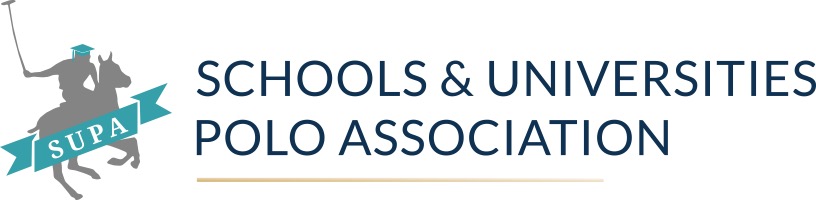 Junior & Seniors Schools Friendly Arena TournamentSunday, 8th October 2023Oxford Polo, Kemsley Farm, Akeman St, Bicester OX25 3AAW3W – https://w3w.co/rejoins.slices.dialIf you are running late please call Caroline on 07889141344 or Gill on 07887 950414We are really looking forward to seeing everyone next Sunday and especially welcoming all our new players.  A huge thank you to Oxford Polo for hosting us – please note this site is a work in progress, please park where you are asked to and abide by their rules.  VERY IMPORTANT - If you are bringing horses on Sunday you must contact Hector Worsley at hector@oxfordpolo.co.uk to ensure that there are a enough parking and tie up areas – failure to do so will see your lorry/trailers being turned around.  If you must bring a dog with you they must be kept on a lead at all times. Please make sure you read all the information in this letter and pass it on to everyone attending (including your horse hirer, coach etc) At this point we would like to remind everyone that this is a friendly arena tournament with teams/students playing that we have never seen before.  We are paper free and all information for the tournament will now be on the “Play Polo App”. Please read the attached document “Instructions for Play Polo App” and scan the code and download the app prior to arrival at Oxford Polo.  This is also a brilliant way for anyone unable to attend the event to be able to see how their team is doing! Start Time We are starting at 10.30 am and are going to be running an exceptionally tight ship. Important Chukka InfoJuniors Open, Juniors Intermediate and Senior Open teams will play 3 x 6 min chukkas.  Due to the number of teams entered in the Senior Intermediate division they will play 4 x 4.5 min chukkas.On the Play Polo App you will see the chukka time, this is purely for guidance, by downloading the App you will be able to see exactly what chukka we are on.  It is your responsibility to ensure that your child/children are mounted and ready to play a minimum of 1 chukka before they are due to play. The ‘Play Polo’ app is available in the App Store for both Android and Apple or you can follow the link here: https://unitedpolo.page.link/mujEHats – Please see the link to the updated hat rules issued by the HPA.  All hats must meet HPA requirements and be tagged with the SUPA hat tag, please visit RJ Polo to get this done before getting on any ponies. https://hpa-polo.co.uk/download/2023-Helmet-Rules-for-HPA-website-v16.pdfAll hats must be tagged with the SUPA tag.  Yellow SUPA hat tags are no longer accepted. Rules - Please ensure that you have read the rules on our website https://www.supa.org.uk/Dress code – whites, numbered shirts (no hoodies when riding) knee pads, and long boots or chaps.  Please remember hats must comply with HPA rules. https://hpa-polo.co.uk/download/2023-Helmet-Rules-for-HPA-website-v16.pdfPrizes – There will not be a formal prize giving but there will be prizes for all teams.  Please ensure that you come and see Caroline before you leave!General InfoThe Polo Café will be in the club house serving hot drinks, cold drinks and snacks.We also have the most incredible wood fired pizza company coming for all your lunch needs, so need to worry about bring food for your students!Merchandise – RJ Polo will be in attendance if you require any kit, we recommend you take a look at their website and place and order which they can then bring on Sunday. https://www.rjpolo.com/Photographer – Melissa Bastin will be on site as our official photographer – to be able to see the photographs after the event you will need to register at https://poloimagesphotography.shootproof.com/gallery/supajuniorsautumn23/